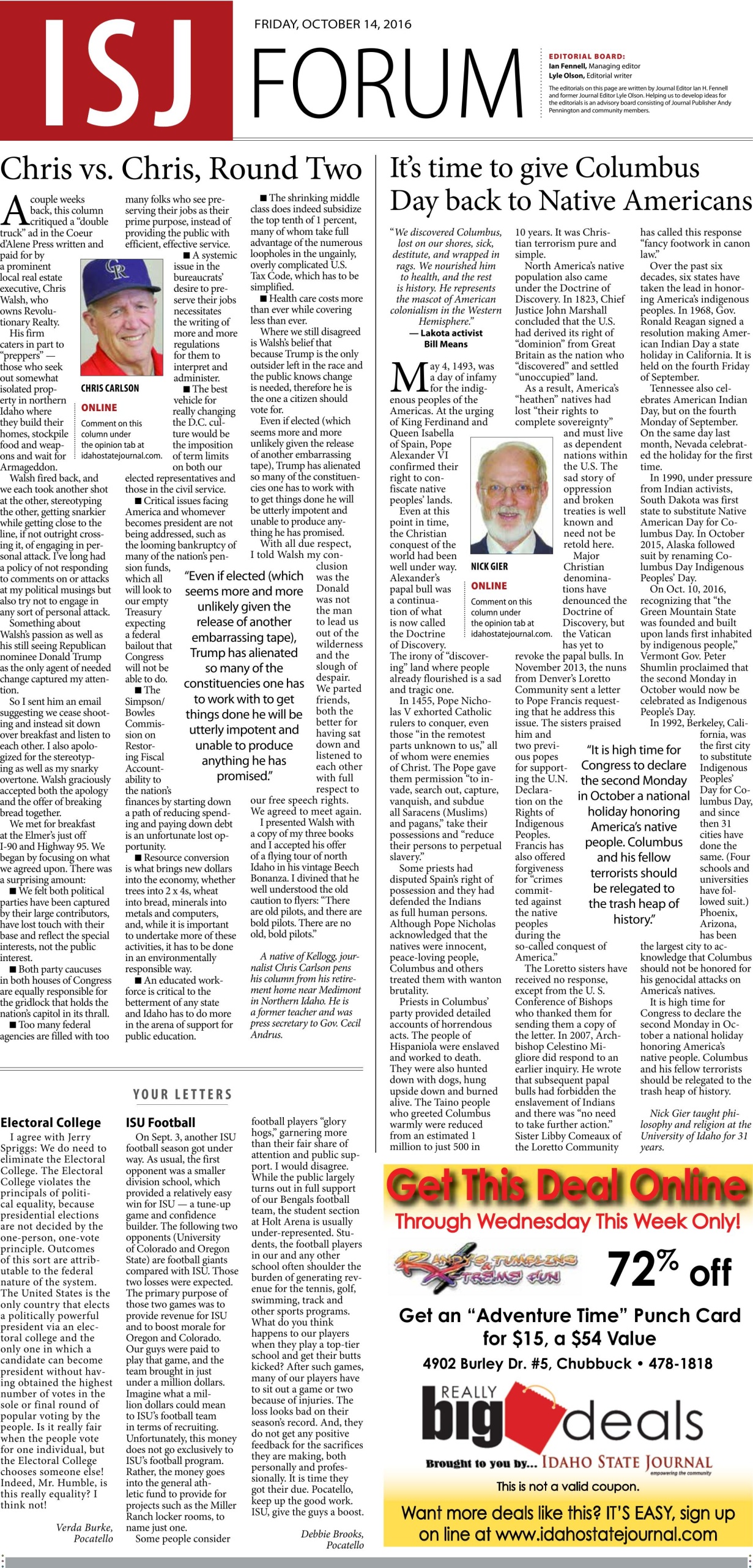 Figure 1Idaho State Journal, October 14, 2016